_____________________________AbstractIn the H.264/AVC, deblocking filter is designed to reduce blocking artifacts caused by block-based prediction and quantization. However, the deblocking filtering process does not pay full attention to intra blocks. In this proposal, we propose an adaptive deblocking filter designed with special attention to intra blocks. Using coding information related to the intra blocks such as intra prediction modes, the proposed method makes adaptation of the filter to each given intra blocks. Simulation results are given under the test conditions CS1 and CS2 which are set by in-loop filtering AHG. Additional results are also given under all intra coding condition.IntroductionTo avoid unintended blurring sharpness of the picture while removing blocking artifacts caused by block-based prediction and quantization, the deblocking filter of the H.264/AVC is applied to the pixels near block boundaries with appropriate boundary strength. By selecting a proper boundary strength (Bs), deblocking filter controls the strength of filtering for each boundary. An integer value from 0 to 4 is selected as Bs which depends on the coding conditions of two adjacent blocks (P and Q). A larger value of Bs means stronger filtering. As shown in Fig 1, when P and Q are inter coded, blocking artifact caused both by prediction (referred by reference picture and motion vector) and quantization (referred by all zero/non-zero transform coded coefficients) are considered and no filtering (Bs=0) or relatively weak filtering (Bs=1, 2) is applied. However, when P and/or Q are intra coded, the strongest filtering (Bs=4) or strong filtering (Bs=3) is selected. This is because the strongest blocking artifacts are mainly due to intra-predicted coding and are relatively smaller caused by inter-predicted coding. The recent development of HEVC is mainly focused on coding video having high resolution and high quality. The high quality suggests that the coded video is more likely to have less blocking artifacts. Furthermore, various intra-prediction directions show different patterns of blocking artifacts. We are motivated that the current decision of Bs for the intra-coded block irrespective of various combinations of intra-prediction directions between adjacent blocks is too simple and unnecessarily strong in case of high quality applications. Therefore, we propose to pay more design attention to adaptive deblocking filter for intra-coded blocks.Fig 1. Bs decision of H.264/AVC deblocking filterProposed deblocking filter for intra-coded blocksUnder the understanding that the strongest blocking artifacts are mainly caused by intra-predicted coding, the H.264/AVC deblocking filter assigns the strongest deblocking boundary strength to intra coded blocks. The filtering applied without considering intra coded conditions such as coded coefficients and intra prediction mode may cause unintended distortion. This improper or inaccurate deblocking filtering of intra-coded blocks not only wrongly affects coding efficiency of intra pictures but also that of inter-coded blocks which refer to them. To solve this problem, we propose to consider intra coding conditions in deblocking filtering intra-coded blocks. Fig. 2 shows the proposed deblocking filter. If P and/or Q are intra coded and their macroblock types are different, relatively strong deblocking filtering with Bs=3 is applied since the boundary between P and Q has strong blocking artifacts. Otherwise, intra prediction modes of P and Q are considered to jointly decide Bs. Different intra prediction modes of P and Q indicate that P and Q are predicted in different directions, thus the effects of prediction and quantization of P and Q are expected to be non-identical. In this case, normal filtering (Bs=2) is applied on the boundary. Otherwise, if intra prediction modes of P and Q are the same, P and Q are most likely to be in the same region. Therefore, in this case, if filtering edge direction and prediction are the same, no filtering (Bs=0) is applied. Otherwise the weakest filtering (Bs=1) is applied.Fig 2. Bs decision of the proposed deblocking filterWhen directions of filtering edge and prediction are the same, for example, as shown in Fig. 3 (a), the edge between P and Q may be something inherent in the picture, that is, it is not a coding artifact. Therefore, in this case, no filtering (Bs=0) should be helpful to avoid an unintended distortion. On the other hand, as shown in Fig. 3 (b), if directions of filtering and prediction are different, the weakest filtering (Bs=1) is applied because weak quantization error can appear on the boundary. Deblocking filtering is applied to vertical and horizontal edge. For this reason, in this proposal, vertical and horizontal intra prediction modes are considered to check the difference between filtering direction and prediction direction.(a) Same direction         (b) Different directionFig. 3. Example of filtering edge direction and prediction directionOn MB boundaries, the proposed method can adopt various filtering (Bs=0, 1, 2, 3) which depends on intra coding conditions such as intra prediction mode. The strongest filtering (Bs=4) is not applied in this proposal at this time. Other filtering operations are the same as H.264/AVC. Experimental results The proposed method is implemented on KTA 2.6r1 software and simulated under the recommended test conditions of in-loop filtering AHG for CS1 and CS2 cases. In additions, since the proposed method is designed with special attention to intra blocks, intra-only test coding is also considered under the CS1 test condition. In the Table 1, some KTA tools are used in the anchor and proposed method – ExtMB, MDDT, ALF and so on. Table 1. Experimental results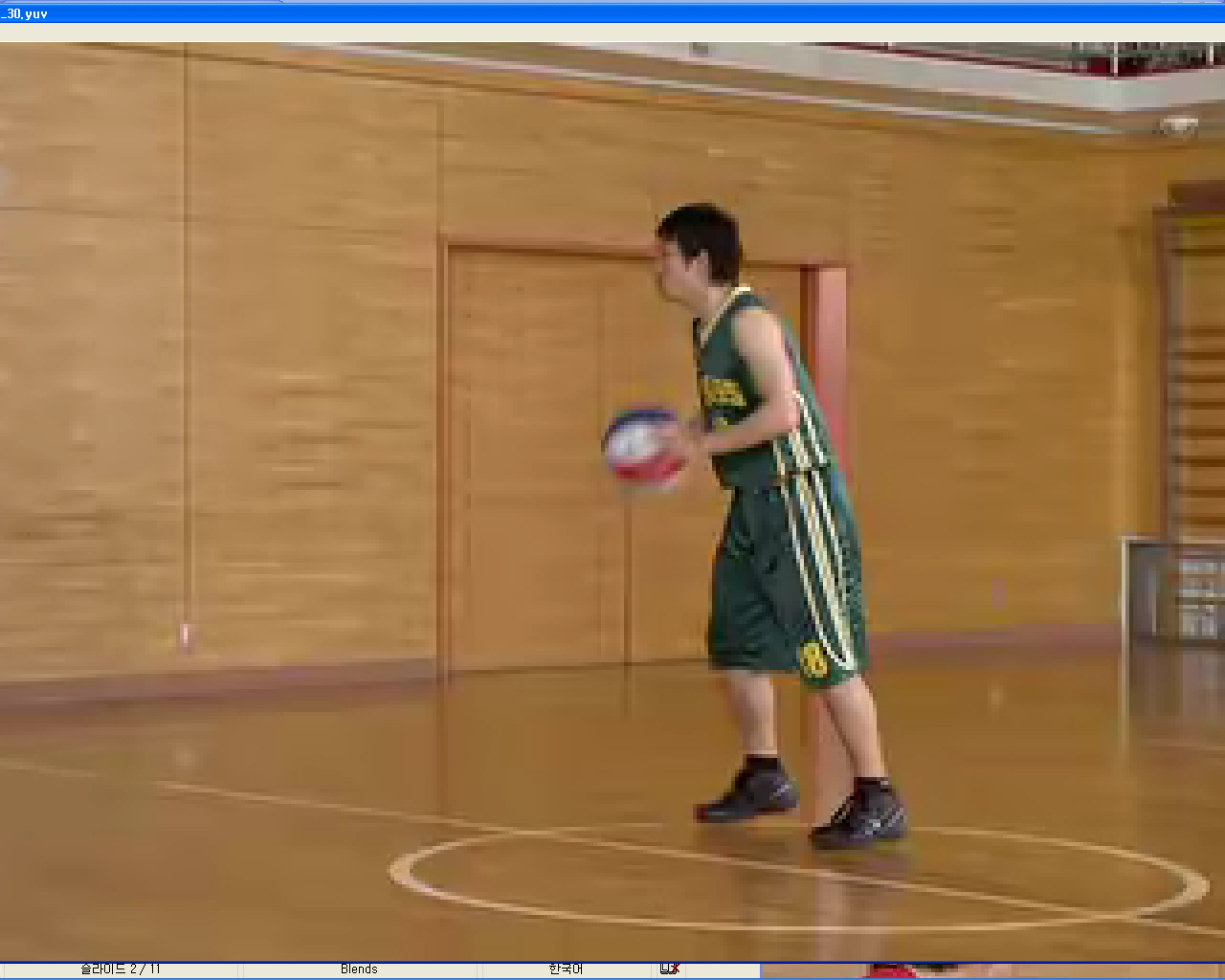 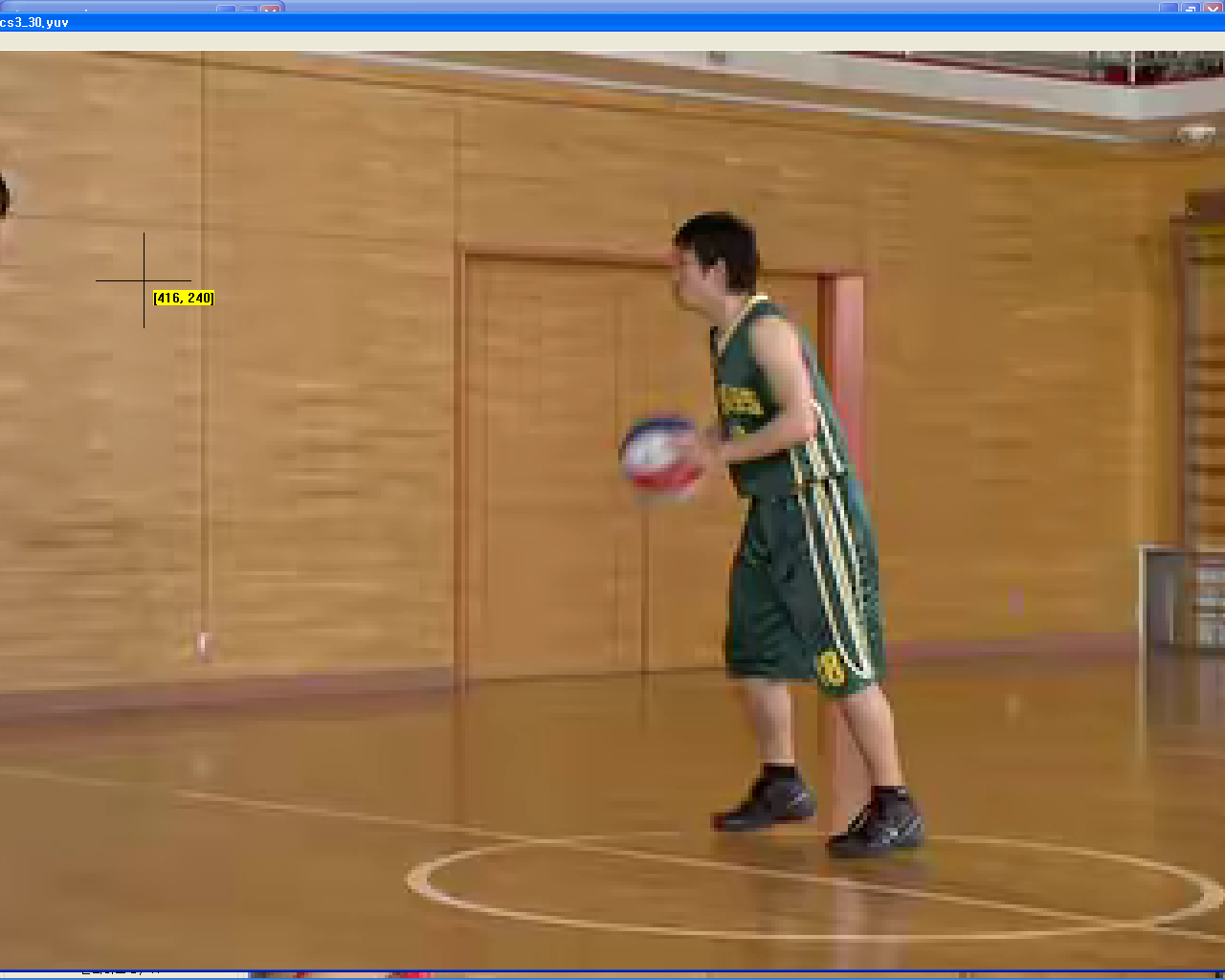 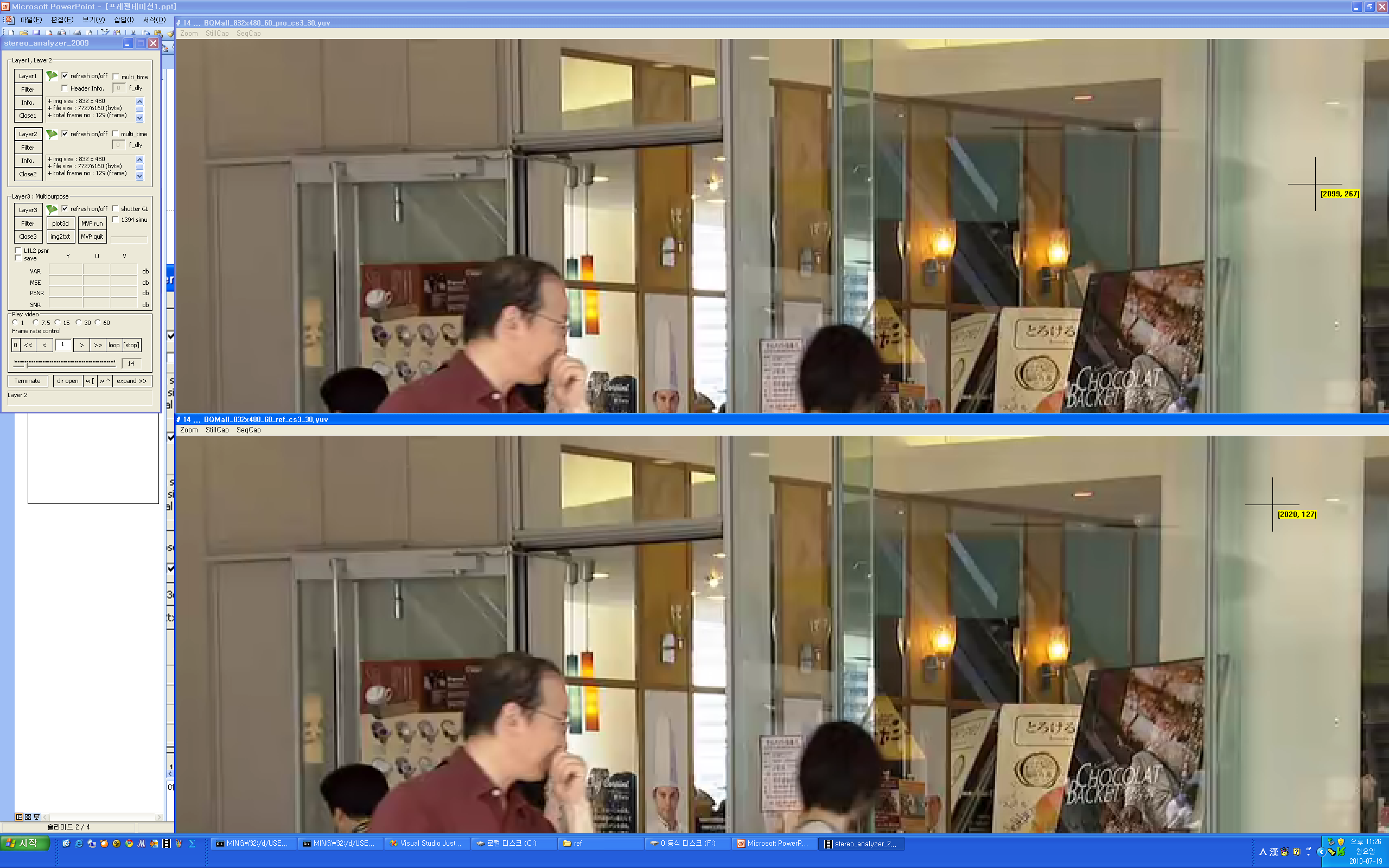 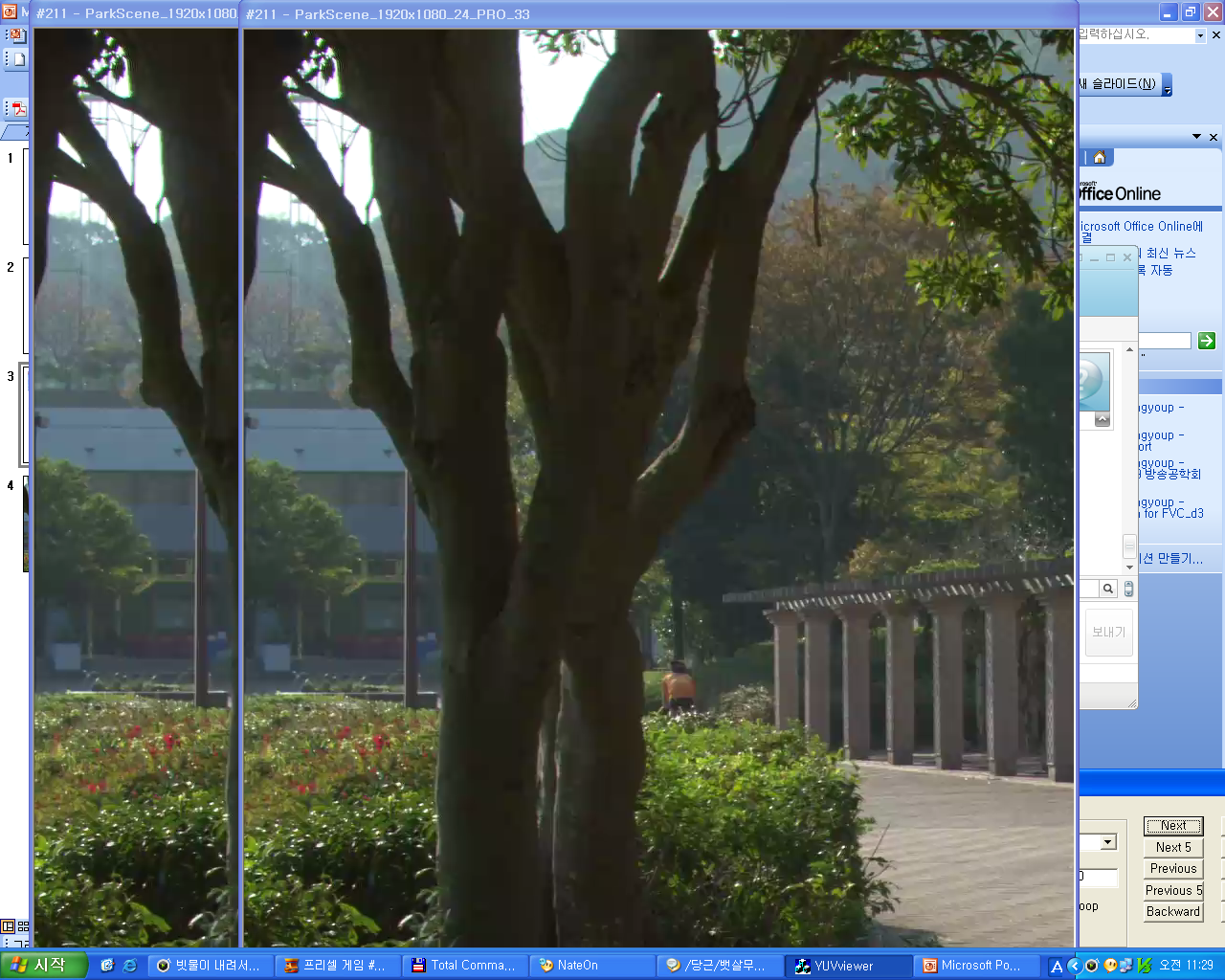 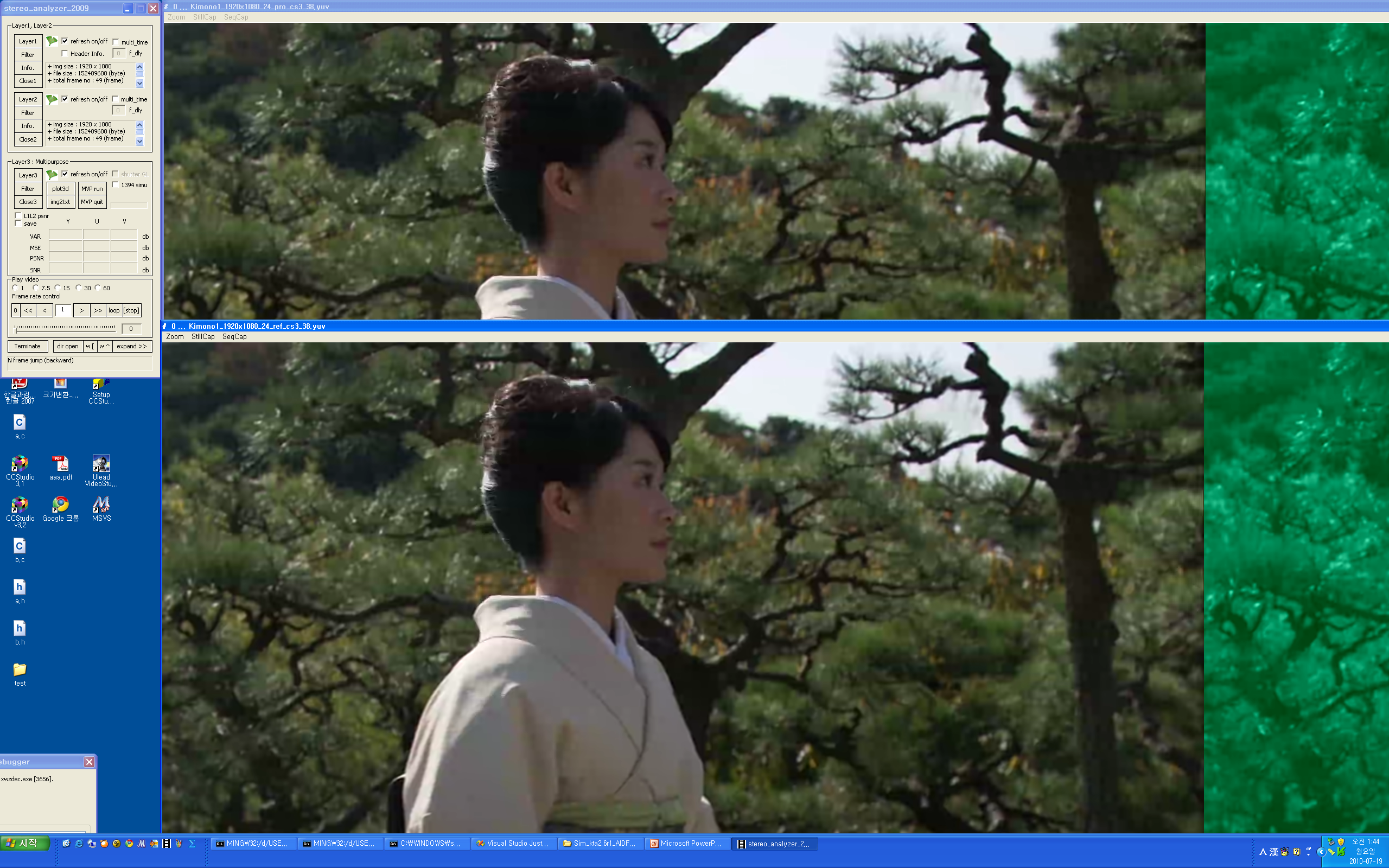 Concluding remarks In this proposal, we have presented a computationally very simple deblocking filter designed with special attention to intra blocks. The presented method employs exactly the same filtering scheme as that in the H.264/AVC except Bs decision for intra blocks. However, even the small change of assigning different boundary strength values for intra-coded blocks have generated positive coding gain. The Bs values are determined by referring to the intra prediction modes of neighboring intra-coded blocks. Although the filtering process is not exhaustively elaborated in its design yet in any sense, the first run of the experiment showed promising results. Therefore, it is recommended that the group should investigate more on this deblocking filter design for intra-coded blocks with utilizing various coding information. Also, its interaction with other coding tools, for example, ALF, and its best configurative combination with others is recommended to be further studied.SK Telecom may have IPR relating to the technology described in this contribution and, conditioned on reciprocity, is prepared to grant licenses under reasonable and non-discriminatory terms as necessary for implementation of the resulting ITU-T Recommendation | ISO/IEC International Standard (per box 2 of the ITU-T/ITU-R/ISO/IEC patent statement and licensing declaration form).Joint Collaborative Team on Video Coding (JCT-VC)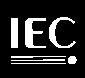 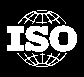 of ITU-T SG16 WP3 and ISO/IEC JTC1/SC29/WG112nd Meeting: Geneva, CH, 21-28 July, 2010Document: JCTVC-B075Title:In-loop deblocking filtering for intra blocksIn-loop deblocking filtering for intra blocksIn-loop deblocking filtering for intra blocksStatus:Input Document to JCT-VCInput Document to JCT-VCInput Document to JCT-VCPurpose:ProposalProposalProposalAuthor(s) or
Contact(s):Jungyoup Yang

Kwanghyun Won

Heechul Yang

Byeungwoo Jeon

Jeongyeon Lim

Jinhan Song
Tel:
Email:+82-31-290-7186
binbak1@ece.skku.ac.kr
+82-31-290-7186
wkh12345@skku.edu
+82-31-290-7186
heechul2@skku.edu
+82-31-290-7144
bjeon@skku.edu
+82-31-710-5196
jeongyeon@sktelecom.com
+82-31-710-5196
jinhan.song@sktelecom.comSource:Sungkyunkwan University and SK TelecomSungkyunkwan University and SK TelecomSungkyunkwan University and SK TelecomResolutionSequenceHierB(CS1)HierB(CS1)IPPP(CS2)IPPP(CS2)Intra-onlyIntra-onlyResolutionSequenceBDPSNR [dB]BDBR   (%)BDPSNR [dB]BDBR   (%)BDPSNR [dB]BDBR   (%)Class BParkScene0.055 -1.644 0.036 -1.161 0.106 -2.467 Class BKimono0.034 -0.976 0.015 -0.410 0.054 -1.345 Class BCactus0.026 -0.867 0.017 -0.578 0.059 -1.471 Class BBasketballDrive0.048 -1.558 0.033 -1.174 0.105 -3.483 Class BBQTerrace0.027 -1.484 0.018 -0.945 0.113 -2.275 Avg. of Class BAvg. of Class B0.038 -1.306 0.024 -0.854 0.087 -2.208 Class CBasketballDrill0.052 -1.281 0.026 -0.705 0.071 -1.575 Class CBQMall0.028 -0.631 0.015 -0.349 0.087 -1.500 Class CPartyScene0.031 -0.720 0.006 -0.103 0.075 -1.101 Class CRaceHorses0.019 -0.469 0.013 -0.324 0.057 -0.921 Avg. of Class CAvg. of Class C0.033 -0.775 0.015 -0.370 0.073 -1.274 Class DBasketballPass0.069 -1.507 0.057 -1.254 0.134 -2.496 Class DBQSquare0.028 -0.630 0.005 -0.121 0.089 -1.074 Class DBlowingBubbles0.021 -0.558 0.013 -0.355 0.077 -1.438 Class DRaceHorses0.019 -0.417 0.017 -0.327 0.079 -1.293 Avg. of Class DAvg. of Class D0.034 -0.778 0.023 -0.514 0.094 -1.575 Class EVidyo1N/AN/A0.051 -0.107 0.053 -0.937 Class EVidyo3N/AN/A0.014 -0.387 0.096 -1.558 Class EVidyo4N/AN/A0.013 -0.359 0.075 -1.523 Avg. of Class EAvg. of Class EN/AN/A0.026 -0.284 0.075 -1.339 Avg. of TotalAvg. of Total0.035 -0.953 0.022 -0.506 0.082 -1.599 (a) Anchor(b) Proposed39th frame of BasketballPass_416x240 (intra coded with QP30)39th frame of BasketballPass_416x240 (intra coded with QP30)(a) Anchor(b) Proposed14th frame of BQMall_832x480 (intra coded with QP30)14th frame of BQMall_832x480 (intra coded with QP30)(a) Anchor(b) Proposed211st frame of ParkScene_1920x1080 (intra coded with QP38)211st frame of ParkScene_1920x1080 (intra coded with QP38)(a) Anchor(b) Proposed116th frame of Kimono_1920x1080 (intra coded with QP38)116th frame of Kimono_1920x1080 (intra coded with QP38)